巧克力工廠學習單一、配合題每年的11/11是比利時的國定假日，這一天是「一次大戰終戰日」，在布魯塞爾這一天叫做(         )。11月19日至25日可以在(         )的活動中看到超長的巧克力小火車。比利時巧克力博物館一樓有一艘木製小船，據說是專門用來運送巧克力的原料(         )的交通工具。比利時巧克力大師 Joseph Draps約瑟夫 喬普斯，為比利時皇家巧克力品牌(         )的創辦人。比利時巧克力大師Pierre Marcolini(         )，總有豐富的點子，讓巧克力成為一件藝術品般的迷人美麗，像是金箔巧克力。(         )每次上戰場打仗會帶巧克力，用來讓腦袋保持清醒，維持體力。二、我是巧克力大師A.巧克力狂歡節              B.皮耶馬可里尼          C.拿破崙                    D.GodvaE.布魯塞爾巧克力週          F.可可豆A.巧克力冰棒     B.夾心巧克力     C.巧克力牛奶D.巧克力火鍋     E.巧克力餅乾     F.巧克力蛋糕A.巧克力冰棒     B.夾心巧克力     C.巧克力牛奶D.巧克力火鍋     E.巧克力餅乾     F.巧克力蛋糕A.巧克力冰棒     B.夾心巧克力     C.巧克力牛奶D.巧克力火鍋     E.巧克力餅乾     F.巧克力蛋糕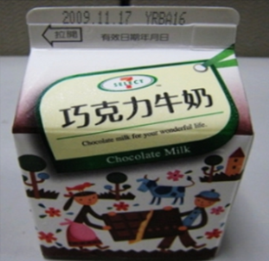 (             )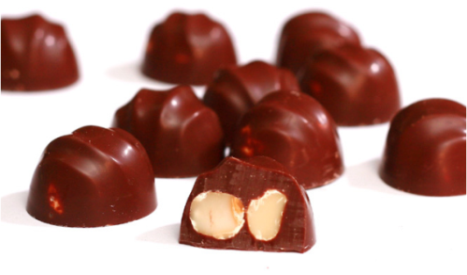 (             )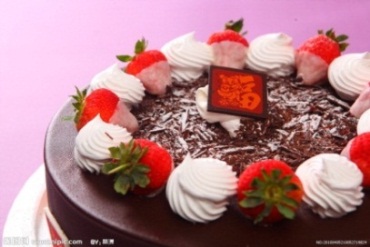 (             )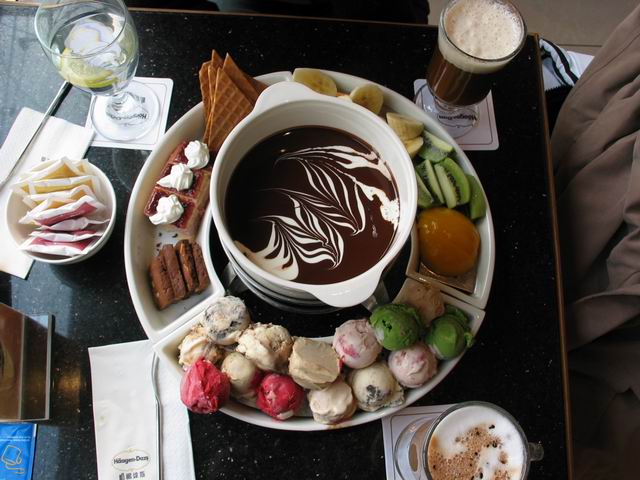 (             )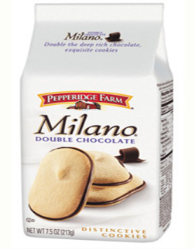 (             )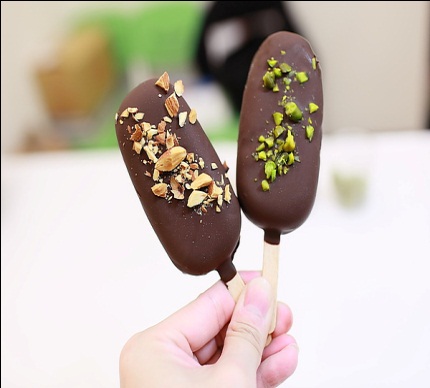 (             )